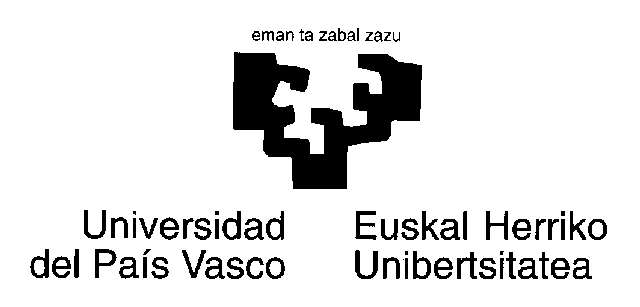 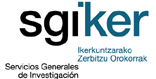 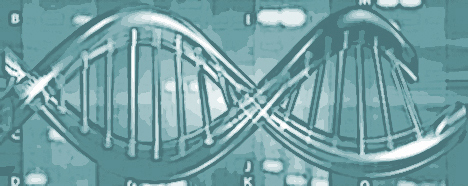 DNA-SEKUENTZIAZIOA / SECUENCIACION DNA / DNA-SEQUENCING (SANGER SEQUENCING)ESKAERA-ORRIA / HOJA DE PEDIDO / ORDER FORMERABILTZAILEA / USUARIO / USER:E-MAIL:ERAKUNDEA / EMPRESA / COMPANY:SAILA / DEPARTAMENTO / DEPARTMENT:DATA / FECHA / DATE:FAKTURAZIOA / FACTURACION / INVOICE DATA:(Nº orgánica, funcional y económica o NIF):*Hutsik badago, kuantifikatzeko beharra onartzen da / Si no se indica, se asume que se debe cuantificar / If empty, it is assumed that quantification is requestedPURIFICATION = PCR-produktuen purifikazio eta kuantifikazioa egin behar da / Se solicita la purificación y cuantificación de productos de PCR / Purification and quantification of PCR products are requestedGARRANTZITSUA: Erreakzio bakoitzeko lerro bat bete eta eskaera laginekin bidaliIMPORTANTE: rellenar una línea por reacción y enviar la solicitud con las muestrasIMPORTANT: fill one line per reaction and submit form with the samples.LAGINA / MUESTRA / SAMPLELAGINA / MUESTRA / SAMPLELAGINA / MUESTRA / SAMPLELAGINA / MUESTRA / SAMPLEPRIMER (3,2pmol/µl)PRIMER (3,2pmol/µl)Oharrak / Observaciones / CommentsOharrak / Observaciones / CommentsOharrak / Observaciones / CommentsOharrak / Observaciones / CommentsOharrak / Observaciones / CommentsOharrak / Observaciones / CommentsId[  ]* (ng/ul)Size (bp)PURIFICATION(Yes / No)Primer IdTm (ºC)Repetitive motifs: GGG (Yes / No)Hairpins (Yes/No)>50% GC (Yes/No)TYPETYPETYPEId[  ]* (ng/ul)Size (bp)PURIFICATION(Yes / No)Primer IdTm (ºC)Repetitive motifs: GGG (Yes / No)Hairpins (Yes/No)>50% GC (Yes/No)PCRPlasmidGel purification